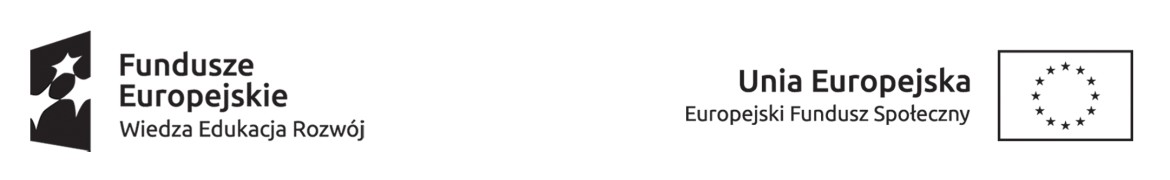 Powiatowy Urząd Pracy                                                                                                                         w SieradzuSieradz, dnia ………………………Oświadczenie osoby bezrobotnej, która otrzymała bon na zasiedlenie zgodnie z umową CAZ…………………………………. z dnia……………………W związku z w/w umową oświadczam, iż nadal pozostaje w stosunku pracy z ……………………………………………………………………………………(nazwa pracodawcy)i osiągam wynagrodzenie brutto  w wysokości co najmniej minimalnego wynagrodzenia i podlegam ubezpieczeniom społecznym.….....….........................................                                                                                                                 Data i czytelny podpis 